Chornomyz Yevgen VitalievichExperience:Position applied for: Chief EngineerDate of birth: 02.02.1980 (age: 37)Citizenship: UkraineResidence permit in Ukraine: YesCountry of residence: UkraineCity of residence: KyivPermanent address: app.567, Zakrevskogo 27/2Contact Tel. No: +38 (044) 546-87-61 / +38 (097) 883-39-67E-Mail: yevgenfree@gmail.comSkype: jackoceanU.S. visa: NoE.U. visa: NoUkrainian biometric international passport: Not specifiedDate available from: 01.09.2017Minimum salary: 8500 $ per monthPositionFrom / ToVessel nameVessel typeDWTMEBHPFlagShipownerCrewingChief EngineerÂ 18.09.2016-Â 08.12.2016DIVINE SEASBulk Carrier35812MAN B&W 5S60ME-C8.111130LiberiaALLSEAESCRSChief EngineerÂ 24.05.2016-Â 07.12.2015STANFORD CONDORPSV â Platform Supply/Support Vessel1390Cummins1600*2St. VincentStanford MarineSM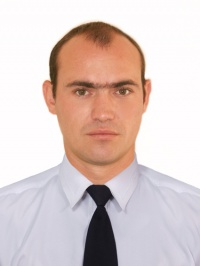 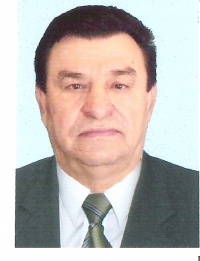 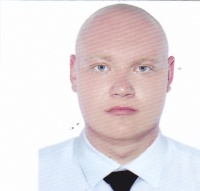 